Зразок заповнення форми № 3-ПНЗвітністьІнформація про попит на робочу силу (вакансії)Основні дані про вакансію(ї)Форма № 3-ПНЗАТВЕРДЖЕНО
Наказ Міністерства економіки України
від 12 квітня 2022 року № 827-22за погодженням з Держстатом
Респондент:
Код згідно з ЄДРПОУ / реєстраційний номер облікової картки платника податків / серія та/або номер паспорта (для фізичних осіб — підприємців, які через свої релігійні переконання відмовляються від прийняття реєстраційного номера облікової картки платника податків 
та офіційно повідомили про це відповідний контролюючий орган)Найменування юридичної особи / прізвище, ім’я, по батькові (за наявності) фізичної особи — підприємця:
Товариство з обмеженою відповідальністю «Усе буде Україна»Прізвище, ім’я, по батькові (за наявності) керівника юридичної особи:
Поважний Костянтин МихайловичМісцезнаходження юридичної особи / місце проживання фізичної особи — підприємця:
03182, місто Київ, вул. Оптимістів, буд. 29, оф. 76
(поштовий індекс, область / АР Крим, район, населений пункт, вулиця/провулок, 
площа тощо, № будинку/корпусу, № квартири/офісу)Місце провадження господарської діяльності юридичної особи / фізичної особи — підприємця:місце провадження господарської діяльності збігається з місцезнаходженням юридичної особи / місцем проживання фізичної особи — підприємця  так         ні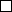 ________________________________________________________________________________________________________________________(поштовий індекс, область / АР Крим, район, населений пункт, вулиця/провулок, площа тощо,________________________________________________________________________________________________________________________
                                                                           № будинку/корпусу, № квартири/офісу)
Контактні дані респондента:адреса офіційної сторінки в мережі Інтернет: www.usebudedobre.kyiv.ua 
електронна адреса: usebude@dobre.ua номер(и) телефону: 380 (44) 233-69-69 прізвище, ім’я, по батькові (за наявності) особи, що відповідає за підбір персоналу
Добровольська Галина Миколаївнаномер(и) телефону: 380 (44) 233-69-68 електронна адреса: dobrovolska @dobre.ua
Респондент:
Код згідно з ЄДРПОУ / реєстраційний номер облікової картки платника податків / серія та/або номер паспорта (для фізичних осіб — підприємців, які через свої релігійні переконання відмовляються від прийняття реєстраційного номера облікової картки платника податків 
та офіційно повідомили про це відповідний контролюючий орган)Найменування юридичної особи / прізвище, ім’я, по батькові (за наявності) фізичної особи — підприємця:
Товариство з обмеженою відповідальністю «Усе буде Україна»Прізвище, ім’я, по батькові (за наявності) керівника юридичної особи:
Поважний Костянтин МихайловичМісцезнаходження юридичної особи / місце проживання фізичної особи — підприємця:
03182, місто Київ, вул. Оптимістів, буд. 29, оф. 76
(поштовий індекс, область / АР Крим, район, населений пункт, вулиця/провулок, 
площа тощо, № будинку/корпусу, № квартири/офісу)Місце провадження господарської діяльності юридичної особи / фізичної особи — підприємця:місце провадження господарської діяльності збігається з місцезнаходженням юридичної особи / місцем проживання фізичної особи — підприємця  так         ні________________________________________________________________________________________________________________________(поштовий індекс, область / АР Крим, район, населений пункт, вулиця/провулок, площа тощо,________________________________________________________________________________________________________________________
                                                                           № будинку/корпусу, № квартири/офісу)
Контактні дані респондента:адреса офіційної сторінки в мережі Інтернет: www.usebudedobre.kyiv.ua 
електронна адреса: usebude@dobre.ua номер(и) телефону: 380 (44) 233-69-69 прізвище, ім’я, по батькові (за наявності) особи, що відповідає за підбір персоналу
Добровольська Галина Миколаївнаномер(и) телефону: 380 (44) 233-69-68 електронна адреса: dobrovolska @dobre.ua
Вид інформації про попит на робочу силу (вакансії)  первинна;  уточнювальна (на заміну інформації, поданої ________________________________)
                                                                                      (дата подання попередньої інформації)Дата подання інформації про попит на робочу силу (вакансії) 12 липня 2022 р.Керівник юридичної особи / фізична особа — підприємець або уповноважена ним(нею) особаКостянтин ПОВАЖНИЙ, директор Поважний(власне ім’я ПРІЗВИЩЕ, посада, підпис)Дата прийняття інформації про попит на робочу силу (вакансії) ____________ 20__ р.Відповідальна особа центру зайнятості, яка приймає інформацію про попит на робочу силу (вакансії)
_________________________________________________________________________________________________________________________
                                                                                 (власне ім’я ПРІЗВИЩЕ, посада, підпис)
Вид інформації про попит на робочу силу (вакансії)  первинна;  уточнювальна (на заміну інформації, поданої ________________________________)
                                                                                      (дата подання попередньої інформації)Дата подання інформації про попит на робочу силу (вакансії) 12 липня 2022 р.Керівник юридичної особи / фізична особа — підприємець або уповноважена ним(нею) особаКостянтин ПОВАЖНИЙ, директор Поважний(власне ім’я ПРІЗВИЩЕ, посада, підпис)Дата прийняття інформації про попит на робочу силу (вакансії) ____________ 20__ р.Відповідальна особа центру зайнятості, яка приймає інформацію про попит на робочу силу (вакансії)
_________________________________________________________________________________________________________________________
                                                                                 (власне ім’я ПРІЗВИЩЕ, посада, підпис)
Вид інформації про попит на робочу силу (вакансії)  первинна;  уточнювальна (на заміну інформації, поданої ________________________________)
                                                                                      (дата подання попередньої інформації)Дата подання інформації про попит на робочу силу (вакансії) 12 липня 2022 р.Керівник юридичної особи / фізична особа — підприємець або уповноважена ним(нею) особаКостянтин ПОВАЖНИЙ, директор Поважний(власне ім’я ПРІЗВИЩЕ, посада, підпис)Дата прийняття інформації про попит на робочу силу (вакансії) ____________ 20__ р.Відповідальна особа центру зайнятості, яка приймає інформацію про попит на робочу силу (вакансії)
_________________________________________________________________________________________________________________________
                                                                                 (власне ім’я ПРІЗВИЩЕ, посада, підпис)№ з/пПрофесійна назва робіт (професія/
посада)Кількість вакансій
(од.)Розмір заробітної плати, грнРозмір заробітної плати, грнХарактер виконуваної роботи
(постійний; тимчасовий; сезонний, інше)Місце виконання робіт
(поштова адреса)Спосіб укомплектування вакансії(й)Спосіб укомплектування вакансії(й)Примітки№ з/пПрофесійна назва робіт (професія/
посада)Кількість вакансій
(од.)усього
(грн)з неї основна заробітна плата
(грн)Характер виконуваної роботи
(постійний; тимчасовий; сезонний, інше)Місце виконання робіт
(поштова адреса)за сприяння Державної служби зайнятості
(так*/ні)підбір кадрів здійснюється самостійно
(так/ні)ПриміткиА1234567891Помічник директора116 00016 000постійний03182м. Київ, вул. Оптимістів, буд. 29,
оф. 76нітак2Провідний юрисконсульт1 25 00018 000постійний03182м. Київ, вул. Оптимістів, буд. 29,
оф. 76тактакДодаток(ки): на 3 арк.____________
* Подання відомостей про вакансію згідно з додатком до Інформації про попит на робочу силу (вакансії).Дата подання 12 липня 2022 р.Поважний
(підпис керівника / фізичної особи — підприємця або уповноваженої ним (нею) особи)Дата прийняття ____________ 20__ р.__________________ 
(підпис відповідальної особи центру зайнятості)